Р Е Ш Е Н И Еот 31 августа 2020г.                            село  Усть-Бюр                                             63О внесении изменений и дополнений в Правила благоустройства территорииУсть-Бюрского сельсовета Усть-Абаканского района Республики Хакасия                  Руководствуясь статьей 29 Устава МО Усть-Бюрский сельсовет, Совет депутатов Усть-Бюрского сельсоветаРЕШИЛ:1).Внести в Правила благоустройства территории Усть-Бюрского сельсовета Усть-Абаканского района Республики Хакасия, принятые решением Совета депутатов от 30.04.2019г. № 38 «Об утверждении Правил благоустройства  территорииУсть-Бюрского сельсовета Усть-Абаканского района Республики Хакасия» (с последующими изменениями) (далее по тексту Правила), следующие  изменения и дополнения:Главу 3 Правил «Содержание территорий общего пользования и порядок пользования такими территориями» дополнить статьей 3.3.:«3.3.Определение границ ответственности за содержаниеобъектов благоустройства1. Территория, в пределах которой правообладатели земельных участков обязаны осуществлять ее содержание, совпадает с границами земельного участка, оформленного в установленном законодательством порядке, либо с границами фактически занимаемого земельного участка в том случае, если правоустанавливающие документы на землю отсутствуют.Если земельный участок граничит с территорией общего пользования (улицы, проезды, переулки и т.д.) и правообладатель земельного участка фактически ей пользуется: ставит транспортное средство, производит операции по разгрузке (перегрузке) предметов домашнего обихода (мебели, бытовой техники и т.п.), строительных материалов, угля, осуществляет монтажные работы по размещению новой рекламы на рекламной конструкции и т.д., то рекомендуется осуществлять содержание этой территории и обеспечивать ее своевременную уборку.2. В целях обеспечения санитарного содержания территорий поселения ответственность за надлежащее санитарное содержание территорий в границах земельного участка, предназначенного для размещения, эксплуатации и обслуживания объектов, возлагается на собственников, арендаторов либо пользователей зданий, помещений в зданиях.3. В случае использования лицами земель или земельных участков, находящихся в государственной или муниципальной собственности, без предоставления земельных участков и установления сервитута для размещения нестационарных торговых объектов, рекламных конструкций, а также иных объектов, виды которых устанавливаются Правительством Российской Федерации, такие лица осуществляют содержание территории места размещения объекта в соответствии с договором о размещении соответствующего объекта.4. В случае если в одном здании располагаются несколько пользователей (арендаторов), ответственность за санитарное содержание территорий в границах земельного участка, предназначенного для размещения, эксплуатации и обслуживания объектов, возлагается на собственника здания либо его уполномоченного представителя.Разграничение зон ответственности может определяться договором аренды или договором, подписанным всеми собственниками (арендаторами, пользователями) здания.5. Другие территории, в том числе территории парков, скверов, путепроводов, мостов и др. (не вошедшие в границы ответственности за содержание территорий), содержатся за счет средств бюджета поселения.6. В случае возникновения спорных вопросов в отношении разделения границ ответственности между правообладателями земельных участков и (или) объектов капитального строительства, а также их частей, администрация Усть-Бюрского сельсовета в соответствии с законодательством и заключенными договорами принимает меры к их разрешению.».2). Решение вступает в силу со дня его принятия и подлежит опубликованию в газете «Усть-Абаканские известия» (обнародованию).      Глава Усть-Бюрского  сельсовета:                                         Л.Ф. Чешуина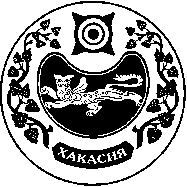                                                                                                                                Принято на сессии                                                                                                                                                                                                         Совета депутатов  от  31.08.2020г.                                                                                   